 MADONAS NOVADA PAŠVALDĪBA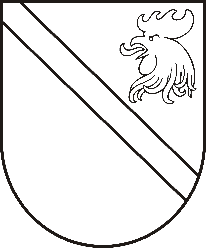 Reģ. Nr. 90000054572Saieta laukums 1, Madona, Madonas novads, LV-4801 t. 64860090, e-pasts: pasts@madona.lv   LĒMUMS Madonā2021.gada 21.aprīlī								                   Nr.9Par iznomājamo zemesgabalu sarakstuMadonas novada pašvaldība 2021.gada 28.janvārī apstiprināja lēmumu Nr.39, (protokols Nr.3, 13.p.) “Par Madonas novada pašvaldības noteikumu Nr. 4  “Madonas novada pašvaldības īpašumā, valdījumā esošās zemes iznomāšanas un nomas līgumu administrēšanas kārtība” apstiprināšanu”.Pamatojoties uz Madonas novada pašvaldības noteikumiem Nr.4 “Madonas novada pašvaldības īpašumā, valdījumā esošās zemes iznomāšanas un nomas līgumu administrēšanas kārtība”, II. daļu Zemesgabalu iznomāšanas ierosināšana, 11.punktu, kas nosaka, ka NĪ nodaļa sadarbojoties ar Pārvaldi sagatavo iznomājamo zemesgabalu sarakstu katrai Pārvaldei, par katru iznomājamo zemesgabalu sagatavojot ziņojumu, atbilstoši šo noteikumu 1.pielikumā pievienotajai veidlapai, kā arī 12. punktu, kur teikts, ka Iznomājamo zemesgabalu sarakstu kopā ar ziņojumiem NĪ nodaļas pārstāvis kopā ar Pārvaldes vadītāju iesniedz izskatīšanai un apstiprināšanai Komitejai. Iznomājamo zemesgabalu sarakstu papildus pieļaujams izvietot attiecīgās Pārvaldes mājaslapā vai pie ziņojumu stenda Pārvaldes ēkā.	Pamatojoties uz Madonas novada pašvaldības noteikumiem Nr.4 “Madonas novada pašvaldības īpašumā, valdījumā esošās zemes iznomāšanas un nomas līgumu administrēšanas kārtība” 11., 12., 13. punktu, ņemot vērā 14.04.2021. Uzņēmējdarbības, teritoriālo un vides jautājumu komitejas atzinumu, nolemju: Apstiprināt iznomājamo zemesgabalu sarakstu atbilstoši pievienotajam pielikumam Nr.1.Uzdodu Nekustamā īpašuma pārvaldības un teritoriālās plānošanas nodaļai publicēt pašvaldības mājaslapā iznomājamo zemesgabalu sarakstu, par katru zemesgabalu norādot tā nosaukumu, atrašanās vietu, kadastra numuru un apzīmējumu (ja tāds piešķirts), platību, lietošanas mērķi un izmantošanas veidu, kā arī sākotnējo nomas maksas apmēru.Uzdodu pagastu pārvalžu vadītājiem iznomājamo zemesgabalu sarakstu izvietot attiecīgās pārvaldes mājaslapā vai pie ziņojumu stenda pārvaldes ēkā.       Pielikumā: Iznomājamo zemesgabalu saraksts uz 1 lapas.Izpilddirektora p.i. 						Ā.Vilšķērsts Vucāne 20228813DOKUMENTS IR PARAKSTĪTS AR ELEKTRONISKO PARAKSTU UN SATURDROŠU LAIKA ZĪMOGU